РЕШЕНИЕВ соответствии со статьей 29 Устава Петропавловск-Камчатского городского округа, статьей 8 Регламента Городской Думы Петропавловск-Камчатского городского округа и решением Городской Думы Петропавловск-Камчатского городского округа от 04.10.2017 № 1-р «Об утверждении структуры Городской Думы Петропавловск-Камчатского городского округа шестого созыва», Городская Дума Петропавловск-Камчатского городского округаРЕШИЛА:1. Принять Положение о Комитете Городской Думы Петропавловск-Камчатского городского округа по местному самоуправлению и социальной политике согласно приложению к настоящему решению.2. Признать утратившими силу следующие решения Городской Думы Петропавловск-Камчатского городского округа:- от 28.11.2012 № 34-р «О принятии Положения о Комитете  Городской Думы Петропавловск-Камчатского городского округа по молодежной политике, физической культуре, спорту и туризму»;- от 26.02.2014 № 443-р «О внесении изменений в решение Городской Думы Петропавловск-Камчатского городского округа от 28.11.2012 № 34-р «О принятии Положения о Комитете Городской Думы Петропавловск-Камчатского городского округа по молодежной политике, физической культуре, спорту и туризму»;- от 25.02.2015 № 676-р «О внесении изменения в Положение о Комитете Городской Думы Петропавловск-Камчатского городского округа по молодежной политике,  культуре, спорту и туризму, утвержденное решением Городской Думы Петропавловск-Камчатского городского округа от 28.11.2012 № 34-р»;- от 26.08.2015 № 810-р «О внесении изменений в Положение о Комитете Городской Думы Петропавловск-Камчатского городского округа по молодежной политике,  культуре, спорту и туризму, утвержденное решением Городской Думы Петропавловск-Камчатского городского округа от 28.11.2012 № 34-р»;- от 28.10.2015 № 849-р «О внесении изменений в Положение о Комитете Городской Думы Петропавловск-Камчатского городского округа по молодежной политике, культуре, спорту и туризму, утвержденное решением Городской Думы Петропавловск-Камчатского городского округа от 28.11.2012 № 34-р»;- от 26.10.2016 № 1102-р «О внесении изменений в решение Городской Думы Петропавловск-Камчатского городского округа от 28.11.2012 № 34-р «О принятии Положения о Комитете Городской Думы Петропавловск-Камчатского городского округа по молодежной политике, культуре, спорту и туризму».3. Настоящее решение вступает в силу со дня его подписания.Приложениек решению Городской Думы Петропавловск-Камчатского городского округа от 28.12.2017 № 78-рПОЛОЖЕНИЕо Комитете Городской ДумыПетропавловск-Камчатского городского округапо местному самоуправлению и социальной политикеОбщие положения1.1. Комитет Городской Думы Петропавловск-Камчатского городского округа по местному самоуправлению и социальной политике (далее - Комитет) образован на основании решения Городской Думы от 04.10.2017 № 1-р «Об утверждении структуры Городской Думы Петропавловск-Камчатского городского округа шестого созыва» и является постоянным органом Городской Думы Петропавловск-Камчатского городского округа» (далее - Городская Дума), действующим 
на принципах свободы обсуждения, гласности. Комитет образуется на срок полномочий Городской Думы шестого созыва. 1.2. В своей деятельности Комитет руководствуется законодательством Российской Федерации и Камчатского края, Уставом Петропавловск-Камчатского городского округа (далее - Устав городского округа), Регламентом Городской Думы Петропавловск-Камчатского городского округа (далее - Регламент Городской Думы), настоящим Положением, иными муниципальными правовыми актами Петропавловск-Камчатского городского округа, поручениями председателя Городской Думы и заместителей председателя Городской Думы согласно распределению обязанностей.1.3. Включение в состав Комитета (исключение из состава Комитета) депутатов Городской Думы осуществляется решением Городской Думы, принимаемым большинством голосов от числа депутатов Городской Думы, присутствующих на заседании Городской Думы, на основании письменного заявления депутата Городской Думы.2. Предметы ведения Комитета2.1. В ведении Комитета находятся вопросы, связанные с:2.1.1 организацией местного самоуправления на территории Петропавловск-Камчатского городского округа (далее - городской округ);2.1.2 обеспечением непосредственного осуществления местного самоуправления населением городского округа и участия населения городского округа в осуществлении местного самоуправления;2.1.3 муниципальной службой в городском округе;2.1.4 приведением Устава городского округа в соответствие 
с законодательством Российской Федерации;2.1.5 обеспечением проживающих в городском округе и нуждающихся в жилых помещениях малоимущих граждан жилыми помещениями, организацией строительства и содержания муниципального жилищного фонда, созданием условий для жилищного строительства, осуществлением муниципального жилищного контроля, а также иных полномочий органов местного самоуправления
в соответствии с жилищным законодательством;2.1.6 участием в профилактике терроризма и экстремизма, а также минимизации и (или) ликвидации последствий проявлений терроризма 
и экстремизма в границах городского округа; 2.1.7 разработкой и осуществлением мер, направленных на укрепление межнационального и межконфессионального согласия, поддержку и развитие языков и культуры народов Российской Федерации, проживающих на территории городского округа, реализацию прав национальных меньшинств, обеспечение социальной и культурной адаптации мигрантов, профилактику межнациональных (межэтнических) конфликтов;2.1.8 участием в предупреждении и ликвидации последствий чрезвычайных ситуаций в границах городского округа;2.1.9 организацией охраны общественного порядка на территории городского округа муниципальной милицией;2.1.10 обеспечением первичных мер пожарной безопасности в границах городского округа;2.1.11 организацией предоставления общедоступного и бесплатного дошкольного, начального общего, основного общего, среднего общего образования по основным общеобразовательным программам в муниципальных образовательных организациях (за исключением полномочий по финансовому обеспечению реализации основных общеобразовательных программ в соответствии с федеральными государственными образовательными стандартами), организацией предоставления дополнительного образования детей в муниципальных образовательных организациях (за исключением дополнительного образования детей, финансовое обеспечение которого осуществляется органами государственной власти Камчатского края), созданием условий для осуществления присмотра и ухода за детьми, содержания детей в муниципальных образовательных организациях, 
а также осуществлением в пределах своих полномочий мероприятий 
по обеспечению организации отдыха детей в каникулярное время, включая мероприятия по обеспечению безопасности их жизни и здоровья;2.1.12 созданием условий для оказания медицинской помощи населению 
на территории городского округа в соответствии с территориальной программой государственных гарантий бесплатного оказания гражданам медицинской помощи;2.1.13 организацией библиотечного обслуживания населения, комплектованием и обеспечением сохранности библиотечных фондов библиотек городского округа;2.1.14 созданием условий для организации досуга и обеспечения жителей городского округа услугами организаций культуры;2.1.15 созданием условий для развития местного традиционного народного художественного творчества, участием в сохранении, возрождении и развитии народных художественных промыслов в городском округе;2.1.16 сохранением, использованием и популяризацией объектов культурного наследия (памятников истории и культуры), находящихся в собственности городского округа, охраной объектов культурного наследия (памятников истории и культуры) местного (муниципального) значения, расположенных на территории городского округа;2.1.17 обеспечением условий для развития на территории городского округа физической культуры и массового спорта, организацией проведения официальных физкультурно-оздоровительных и спортивных мероприятий городского округа;2.1.18 созданием условий для массового отдыха жителей городского округа 
и организацией обустройства мест массового отдыха населения;2.1.19 присвоением адресов объектам адресации, изменением, аннулированием адресов, присвоением наименований элементам улично-дорожной сети (за исключением автомобильных дорог федерального значения, автомобильных дорог регионального или межмуниципального значения), наименований элементам планировочной структуры в границах городского округа, изменением, аннулированием таких наименований, размещением информации в государственном адресном реестре;2.1.20 организацией и осуществлением мероприятий по территориальной обороне и гражданской обороне, защите населения и территории городского округа от чрезвычайных ситуаций природного и техногенного характера, включая поддержку в состоянии постоянной готовности к использованию систем оповещения населения об опасности, объектов гражданской обороны, созданием 
и содержанием в целях гражданской обороны запасов материально-технических, продовольственных, медицинских и иных средств;2.1.21 созданием, содержанием и организацией деятельности аварийно-спасательных служб и (или) аварийно-спасательных формирований на территории городского округа;2.1.22 созданием, развитием и обеспечением охраны лечебно-оздоровительных местностей и курортов местного значения на территории городского округа, а также осуществлением муниципального контроля в области использования и охраны особо охраняемых природных территорий местного значения;2.1.23 организацией и осуществлением мероприятий по мобилизационной подготовке муниципальных предприятий и учреждений, находящихся 
на территории городского округа;2.1.24 осуществлением мероприятий по обеспечению безопасности людей 
на водных объектах, охраной их жизни и здоровья;2.1.25 оказанием поддержки социально ориентированным некоммерческим организациям, благотворительной деятельностью и добровольчеством;2.1.26 организацией и осуществлением мероприятий по работе с детьми 
и молодежью в городском округе;2.1.27 оказанием поддержки гражданам и их объединениям, участвующим 
в охране общественного порядка, созданием условий для деятельности народных дружин;2.1.28 осуществлением мер по противодействию коррупции в границах городского округа;2.1.29 взаимодействием Городской Думы с Молодежным Парламентом при Городской Думе.2.2. В ведении Комитета находятся иные вопросы в сфере местного самоуправления и социальной политики, находящиеся в полномочиях органов местного самоуправления городского округа.3. Функции Комитета3.1. Комитет по вопросам, отнесенным к его ведению, осуществляет следующие функции:3.1.1 участвует в подготовке и предварительном рассмотрении проектов правовых актов Городской Думы, других вопросов, включаемых в повестки заседания Комитета, сессии Городской Думы;3.1.2 вносит предложения по формированию плана работы Городской Думы 
и проекта повестки сессии Городской Думы;3.1.3 дает рекомендации по внесению изменений в муниципальные правовые акты городского округа;3.1.4 организует и проводит депутатские слушания;3.1.5 осуществляет контроль за исполнением решений Городской Думы;3.1.6 выполняет поручения Городской Думы и председателя Городской Думы, связанные с подготовкой планируемых для рассмотрения Городской Думой вопросов и выполнением контрольных функций Городской Думы;3.1.7 заслушивает информацию должностных лиц органов местного самоуправления городского округа, руководителей организаций по вопросам, рассматриваемым на заседаниях Комитета.3.2. Решения Комитета носят рекомендательный характер.4. Права и обязанности председателя, заместителя председателя и членов Комитета4.1. Председатель Комитета:4.1.1 организует работу Комитета;4.1.2 созывает заседания Комитета и организует подготовку вопросов, включаемых в повестку заседания Комитета;4.1.3 председательствует на заседаниях Комитета, подписывает протокол заседания;4.1.4 подписывает документы от имени Комитета;4.1.5 приглашает для участия в работе заседаний Комитета представителей органов государственной власти, органов местного самоуправления и организаций;4.1.6 представляет Комитет в отношениях с органами государственной власти, органами местного самоуправления и организациями;4.1.7 организует работу по исполнению решений Комитета;4.1.8 информирует членов Комитета о выполнении решений Комитета, результатах рассмотрения его рекомендаций;4.1.9 по истечении календарного года направляет председателю Городской Думы информацию о деятельности Комитета.4.2. Заместитель председателя Комитета: 4.2.1 осуществляет полномочия председателя Комитета в случае отсутствия председателя Комитета. 4.3. Члены Комитета:4.3.1 обязаны участвовать в деятельности Комитета, содействовать исполнению его решений, выполнять поручения Комитета и его председателя.4.3.2 о невозможности присутствовать на заседании Комитета 
по уважительной причине заблаговременно информируют председателя Комитета.5. Организация работы Комитета и проведения заседаний Комитета5.1. Деятельность Комитета организуется в соответствии с планами 
его работы, планами работы Городской Думы. Председатель Комитета созывает заседания Комитета по мере необходимости и обязан созывать заседания Комитета перед каждой сессией Городской Думы.5.2. Заседание Комитета правомочно, если на нем присутствует не менее половины от общего числа его членов.5.3. Заседание Комитета проводит председатель, а в случае отсутствия председателя – заместитель председателя Комитета.В случае отсутствия председателя и заместителей председателя Комитета полномочия, предусмотренные подпунктами 4.1.2, 4.1.5 и 4.1.7 пункта 4.1 настоящего Положения, осуществляет заместитель председателя Городской Думы.В случае если заседание Комитета созывается заместителем председателя Городской Думы, из числа присутствующих членов Комитета большинством голосов избирается председательствующий на заседании Комитета, который осуществляет полномочия, предусмотренные подпунктом 4.1.3 пункта 4.1 настоящего Положения.5.4. Заседания Комитета являются открытыми. 5.5. Решение Комитета принимается большинством голосов от числа присутствующих на заседании членов Комитета. Протоколы заседания Комитета подписывает председательствующий. 5.6. Депутат Городской Думы, не входящий в состав Комитета, а также работники аппарата Городской Думы могут принимать участие в заседании Комитета с правом совещательного голоса.На заседание Комитета могут приглашаться представители органов государственной власти, органов местного самоуправления, организаций, которые участвуют в заседании Комитета с правом совещательного голоса.На открытых заседаниях Комитета могут присутствовать представители средств массовой информации.5.7. Комитет для работы над проектами решений Городской Думы, 
для выяснения фактического положения дел и общественного мнения по вопросам, находящимся в его ведении, может создавать рабочие комиссии Комитета из числа членов Комитета, депутатов Городской Думы, не входящих в его состав, представителей органов государственной власти, органов местного самоуправления, организаций (по согласованию), с правом решающего голоса, а также может организовывать депутатские слушания, проводить конференции, совещания, семинары и другие мероприятия.5.8. При проведении заседания Комитета работником аппарата Городской Думы ведется протокол.от 28.12.2017 № 78-р4-я (внеочередная) сессияг.Петропавловск-КамчатскийО принятии Положения о Комитете Городской Думы Петропавловск-Камчатского городского округа 
по местному самоуправлению 
и социальной политикеПредседатель Городской Думы Петропавловск-Камчатского городского округаГ.В. Монахова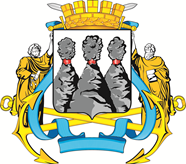 